PROCESSO SELETIVO SIMPLIFICADO PARA FORMAÇÃO DE CADASTRO RESERVA DO QUADRO DE PESSOAL DO MUNICÍPIO DE DORES DO TURVOSECRETARIA DE EDUCAÇÃOEdital de abertura de Processo Seletivo nº 03/2024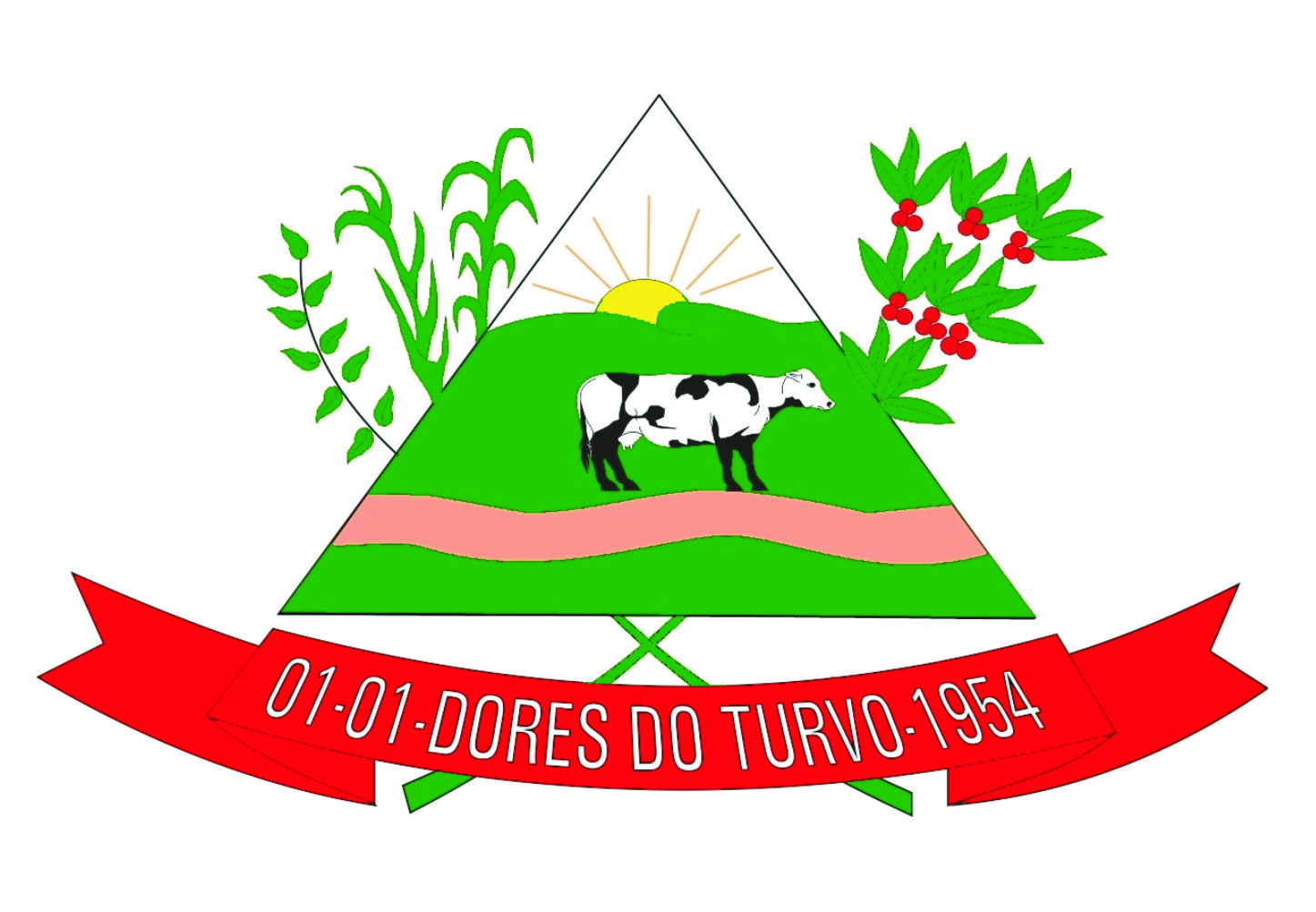 EDITAL Nº 003/2024MUNICÍPIO DE DORES DO TURVO, pessoa jurídica de direito público, inscrita no CNPJ nº 18.128.249/0001-42, e-mail: prefeitura@doresdoturvo.mg.gov.br, com sede na Rua Paulo Fernandes de Faria, nº 55, Centro, Dores do Turvo, Minas Gerais, CEP: 36.513-000, por seu representante legal, o Prefeito em exercícioValdir Ribeiro de Barros, em conformidade com a Legislação vigente e considerando necessidade de preenchimento e substituição de vagas excepcionais e temporárias, cobertura de férias, servidores em afastamento previdenciário, licenças, dentre outras situações, devendo provisórias e necessárias à manutenção dos serviços de atendimento à população na Secretaria de Educação, torna público a abertura de inscrições para o Processo Seletivo Simplificado para Formação de Cadastro Reserva nº 03/2024, nas áreas de conhecimento relacionadas neste Edital.Em caso de realização de concurso público o presente processo seletivo deverá serextinto, prevalecendo a lista classificatória do certame.I - DAS DISPOSIÇÕESPRELIMINARES1.1 - Este Processo Seletivo visa à contratação temporária de SERVENTES ESCOLAREA para preencher cadastro reserva de vagas junto ao Município de Dores do Turvo – Minas Gerais, no limite das vagas oraoferecidas.1.2 - O Processo Seletivo Simplificado será regido pelo presente Edital e terá validade em caráter excepcional e temporário até 31/12/2024.1.3 - A seleção, com critérios objetivos, compreenderá verificação, análise de documentos e tempo de serviço.1.4 - O processo de seleção será realizado pela Comissão do Processo Seletivo Simplificado, nomeados pela Portaria nº 04/2024.1.5 - O regime jurídico do Município de Dores do Turvo é o estatutário com base na Lei Complementar 01/2020 e 02/2020 e regime previdenciário é o da RGPS da PrevidênciaSocial.1.6 - Integram este Edital os seguintes anexos:I-Cronogramaprevisto;II - Cargos ofertados, vagas, vencimentos, carga horária, escolaridade e requisitos mínimos para a contratação;III - Atribuições doscargos;IV - Modelo da ficha de inscrição e Currículum Vitaepadronizado.II – CONDIÇÕES PARAINSCRIÇÃOSer brasileiro nato, naturalizado ou certidão portuguesa, na forma daLei;Conhecer e estar de acordo com as normas e exigências contidas nesteEdital.III – CONDIÇÕES PARACONTRATAÇÃOTer sido aprovado e classificado no Processo Seletivo Simplificado, na forma estabelecida nesteEdital;Estar quite com as obrigações eleitorais;Estar quite com as obrigações militares, se do sexomasculino;Ter, na data da incrição, 18 (dezoito) anos de idadecompletos;Atender à escolaridade, habilitação e pré-requisitos associados ao cargoconcorrido;Possuir aptidão física e mental compatível com o exercício do cargopretendido;Não estar no gozo de auxílio doença, acidente, maternidade no momento dacontratação;Não ser portador de doença incapacitante no momento dacontratação.IV –INSCRIÇÕES4.1. Início 03/06/2024 e término 05/06/2024;Para se inscrever o candidato deverá preencher a ficha de inscrição, currículum vitae padronizado e a declaração de deficiência, se for portador de alguma deficiência, constantes nos Anexos deste Edital, que estarão disponíveis na Prefeitura de Dores do Turvo, na Rua Paulo Fernandes de Faria, nº 55, Centro, Dores do Turvo, Minas Gerais.A ficha de inscrição, currículum vitae padronizado e a declaração de deficiência, juntamente dos demais documentos de inscrição, deverão ser preenchidos, datados eassinados e entregres na Prefeitura Municipal de Dores do Turvo, Rua Paulo Fernandes Faria, nº51, Centro, Dores do Turvo, Minas Gerais, no horário compreendido das 08h:00hs às 10h:30hs e de 13h:00hs às15:30hs.Na hipótese de inscrição por terceira pessoa será exigido instrumento público ou particular de procuração, nesta última hipótese, deverá ser apresentado no momento da inscrição a Identidade original e cópia do outorgante e outorgado, para conferência de assinatura nos modos da Lei de Desburocratização;As fichas de inscrições, currículum vitae Padronizado e a declaração de deficiência, deverão ser preenchidas com letra legível, sob inteira responsabilidade do candidato, sob pena dedesclassificação.A confirmação da inscrição dependerá da assinatura de um dos componentes da comissão do Processo Seletivo Simplificado, no comprovante deinscrição.Não será cobrada nenhuma taxa deinscrição;As incrições deverão ser entrregues na sede da Prefeitura no endereço constante do preâmbulo deste Edital.A Prefeitura não realizará incrições para os candidatos, somente recebendo os envelopes.O edital, curriculo e os demais documentos realativos à incrição estão EXCLUSIVAMENTE dicponíveis no site do Município em www.doresdoturvo.mg.gov.br na aba de Processos Seletivos, cabendo ao candidato a reponsabilidade por impressão e preencgimento dos documentos.Não se permitirá o ingresso no Serviço Público Municipal através deste processo seletivo, de candidato que esteja aposentado de cargo, emprego ou função pública perante a União, Estado ou Município, inclusive Forças Armadas, recebendo proventos do Erário, em virtude de vedação de acumulação com vencimentos e salários da ativa, nos termos do que dispõe o §10, do artigo 37, da Constituição da República, ressalvadas as acumulações permitidas pelo inciso XVI do mesmo dispositivo constitucional, os cargos eletivos e os cargos em comissão, declarados em lei de livre nomeação e exoneração.Não será permitido o ingresso de pessoas que estejam em pleno gozo de licenças, como: licença-prêmio, licença maternidade, afastamento por doença, tratamentos médicos e/ou questões particulares.Não poderão inscrever-se no presente Processo Seletivo Simplificado pessoas que estejam no exercício de função de Chefia e Assessoramentos (gratificada/comissionado) em quaisquer dos Entes FederativosNo momento da inscrição deverão ser apresentadas cópias de: documento de identificação com foto (C.I, CTPS, CNH) ou outro documento oficial com foto, CPF, comprovante de residência (conta de luz, água, telefone), atual, com no máximo três meses de emissão. O fornecimento da referida documentação é condição para confirmação dainscrição E DEVERÃO SER APRESENTADOS FORA DO ENVELOPE.Informaçõescomplementares: As inscrições somente serão realizadas na forma estabelecida nesteEdital. Será de inteira responsabilidade dos candidatos a apresentação das documentações exigidas neste Edital, inclusive quanto ao cargo pretendido. Sendo critério de desclassificação a ausência ou irregularidade nos documentos ou falta de indicação do cargopretendido.	O Candidatado que pretender fazer prova de tempo de serviço prestado no Município de Dores do Turvo, não precisará comprovar no momento da inscrição, isso ficará a cargo do Município que a anexará às documentações dos candidatos após as inscrições.O candidato deverá assinalar na ficha de incrição a opção para acesso ao à prova de tempo de serviço prestado no Município de Dores do Turvo.A cópia do tempo de serviços prestado no Município poderá ser requerida pelos candidatos.Não serão aceitos pedidos posteriores, para alteração do cargo ou para anexardocumentos.Os documentos deverão ser entregues dentro de envelope lacrado, não tranparente, assinados pelos candidatos e recebidos por pelo menos um membro da Comissão.Cada candidato somente poderá concorrer a um único cargo.V – PORTADORES DEDEFICIÊNCIAÉ assegurado à pessoa portadora de deficiência o direito de se inscrever no presente Processo Seletivo Simplificado, em igualdade de condições com os demais candidatos, na forma aqui estabelecida, para o provimento de cargo cujas atribuições sejam compatíveis com a deficiência de que éportadora.Não serão reservadas vagas para deficientes tendo em vista o número total de vagas disponibilizadas neste Processo Seletivo, pois isso feriria o princípio da ampla concorrência em igualdade de condições, conforme, já decidido pelo STF no MS 263310DF.Será considerada portadora de deficiência a pessoa que se enquadrar nas especificações do artigo 4º do Decreto Federal3.298/1999.Os candidatos portadores de deficiência, se classificados, serão submetido, quando convocados, à avaliação a ser feita pelo médico do Município, para a verificação da compatibilidade da deficiência com as atividades do cargo pretendido, sendo-lhes assegurado o direito de interposição de recurso, no prazo de três dias úteis, contados da divulgação de eventual laudocontrário.VI –	CARGOS OFERTADOS, VAGAS, VENCIMENTOS, JORNADA DE TRABALHO, ESCOLARIDADE E REQUISITOS MÍNIMOS PARA ACONTRATAÇÃO:6.1. Os cargos oferecidos neste Processo Seletivo Simplificado para cadastro reserva, o número de vagas, a carga horária semanal, o salário mensal, o nível de escolaridade, a habilitação e os pré-requisitos para o provimento de cada cargo, estão especificado no AnexoII.VII – ATRIBUIÇÕES DOSCARGOS:7.1. As atribuições relativas aos cargos a serem providos são as constantes no Anexo III.VIII - DOS CRITÉRIOS E DASELEÇÃO8.1. O Processo Seletivo Simplificado consistirá em 1 (uma) etapa, que se segue:8.2. Etapa 1: Análise de Títulos – Cursos especialização, aperfeiçoamento ou atualização/Experiência Profissional.8.2.1. À Análise de Títulos, serão atribuídos o máximo da pontuação contida no quadro abaixo, distribuídos de acordo com os seguintes critérios:Obs) TODOS OS DOCUMENTOS RELATIVOS AOS CURSOS DEVEM SER ENTREGUES LAGRADOS DENTRO DO ENVELOPE.Cursos especialização, aperfeiçoamento/atualização, conforme analise do Currículum Vitae Padronizado, obedecendo à seguintepontuação:5,0 pontos por cada curso curso de doutorado (limitado a umcurso);4,0 pontos por cada curso de mestrado (limitado a umcurso);3,0 pontos por cada curso pós graduação com carga horária minima de 360 horas (limitado a trêscursos);2,0 ponto para cada graduação em área afim do cargo;2,0 ponto para curso de 1º socorros;3,0 pontos para cursos relacionados com a área do cargo com caga horária mínima de 120 horas (liminado a três cursos);2,5 pontos para cursos relacionados com a área do cargo com caga horária mínima de 100 horas (liminado a três cursos);2,0 pontos para cursos relacionados com a área do cargo com caga horária mínima de 80 horas (liminado a três cursos);1,5 pontos para cursos relacionados com a área do cargo com caga horária mínima de 60 horas (liminado a três cursos);1,0 pontos para cursos relacionados com a área do cargo com caga horária mínima de 40 horas (liminado a três cursos);0,5 (meio) ponto para os curso, treinamento afeto a área de atuação pretendida, desde que reconhecido por algum Órgão Público, limitados 04 (quatro)cursos.b) Tempo de exercício profissional (experiência profissional comprovada) na área de atuação, de acordo com a tabela abaixoObs) Estes documentos deverão ser entregues lacrados dentro do envelope de inscrição. Os optantes por experiência de serviço prestados exclusivamente na Prefeitura de Dores do Turvo deverão assinalar esta opção na ficha de inscrição.8.2.2. O tempo de exercício profissional (experiência profissional comprovada) poderá ser comprovado por Carteira de Trabalho e Previdência Social, contrato de prestação de serviços ou declaração, emitidos por órgão da União, do Estado ou Município, Organização Não Governamental (ONG) ou por empresas privadas, constando CNPJ, carimbo e assinatura do emitente.IX –CLASSIFICAÇÃOAclassificaçãofinaldoscandidatosseráfeitapelapontuaçãoobtidanaanálisedocurrículumvitae padronizado.Na classificação final entre candidatos empatados com igual número de pontos e após a observância do disposto no artigo 27, § único, da Lei Federal 10.741/2003 – Estatuto do Idoso – serão fatores de desempate:a) - Tiver mais idade;b) - Tiver maior número de filhos menores de 18 (dezoito) anos ou portadores de necessidade especiais.A classificação preliminar será divulgada conforme Cronograma Previsto especificado no AnexoI.Os candidatos classificados em igualdade de condições referidos no item 9.2, no ato da admissão, deverão comprovar as condições referidas e persistindo o empate será procedido sorteio pela Comissão Organizadora do Processo Seletivo Simplificado.Todos os classificados que atenderem as determinações deste Edital, irão compor o quadro reserva de vagas da Prefeitura e serão chamados de acordo com a disponibilidade de vagas excepcionais e temporárias, estritamente seguindo a ordem de classificação final.X - DORECURSOEventual recurso deverá ser dirigido ao Presidente da Comissão do Processo Seletivo Simplificado e entregue na Prefeitura de Dores do Turvo, na Rua Paulo Ferandes Faria, nº 55, Centro, conforme Cronograma previsto especificado no AnexoI.O recurso deverá ser objetivo, claro, fundamentado, não sendo admitido recurso solicitando troca de cargo, ou objetivando complementação de documentação que deveriam constar do atoinscrição.Será indeferido o recurso interposto fora do prazo, bem como aquele entregue em outra localidade diversa daquela definida ou que não atenda ao disposto nos subitens 10.1 e10.2.Os recursos serão analisados e julgados pela Comissão do Processo Seletivo Simplificado. Da decisão da Comissão, caberá recurso para o Setor Jurídico do Município de Dores do Turvo, não cabendo recurso administrativo da decisão dojurídico.10.5. Os prazos dos recursos estão previstos no Anxo I deste edital.XI – CLASSIFICAÇÃOFINAL11.1. A classificação final será divulgada conforme Cronograma Previsto especificado no Anexo I.XII - DACONTRATAÇÃOOs candidatos classificados farão parte do quadro reserva do Setor de Pessoal do Município e quando convocados, deverão comparecer em até 48 (quarenta e oito) horas no Departamento de Recursos Humanos da Prefeitura Municipal, portando os documentos complementares:Certidão de antecedentes criminais(atualizada);Cartão doPIS/PASEP;Carteira detrabalho;Certidão de nascimento dos filhos menores de 14 (quatorze) anos de idade, ou dos maiores, se incapazes;As contratações serão realizadas de acordo com as necessidades da Administração, seguindo rigorosamente a ordem de classificação doscandidatos.Não será contratado o candidato que omitir informações ou apresentar informações incompletas ou inverídicas.XIII - DAS DISPOSIÇÕES FINAISTodas as informações prestadas, inclusive por representante legal, serão de inteira responsabilidade do candidato.O candidato classificado se compromete a comunicar, por escrito, ao Departamento de Recursos Humanos do Município, qualquer alteração de endereço ou demais dados apresentados no ato da inscrição e se responsabiliza por prejuízos decorrentes de sua não atualização, inclusive de não recebimento de qualquer correspondência a ele encaminhada pelo Município, decorrente de insuficiência, equívoco ou alteração dos dados constantes dainscrição.Não será fornecido qualquer documento comprobatório como atestados, certificados ou certidões, relativos à pontuação aos candidatos classificado neste Processo Seletivo Simplificado, valendo, para este fim, a respectivapublicação.Os prazos estabelecidos neste Edital são preclusivos, contínuos e comuns a todos os candidatos. Não serão admitidas apresentação de quaisquer recursos, títulos e/ou de documentos após as datas e formas estabelecidas nesteEdital.A aprovação no presente processo seletivo não implicará em obrigatoriedade de contratação, cabendo a Administração Municipal, o direito de aproveitar os candidatos dentro das vagas temporárias disponibilizadas durante o ano de 2024, observada a ordem de classificação final, por cargo, obedecido o limite de vagas existentes, das que vierem a vagar, e das que forem criadas posteriormente, durante o prazo de validade deste processo seletivo simplificado, sempre a exclusivo critério e necessidade do serviço público, face à natureza temporária e excepcional da contratação.As contratações que decorrerem da classificação no Processo Seletivo Simplificado regulado por este Edital, poderão ser rescindidas antes do prazo previsto para tanto, por motivo de interesse público ou por conveniência da Administração, avaliação negativa de desempenho, nomeação dos aprovados no Concurso Público, ou na hipótese em que o Contratado solicitar o seudesligamento.Os critérios para lotação dos Selecionados correrão por conta do Chefe do Executivo de acordo conveniência e necessidade administrativa. Em caso de recusa expressa, quando da ciência da lotação, o candidato contratado terá seu contrato rescindido, sendo substituído por outro, de acordo com a ordem declassificação.Para efeito deste Edital os títulos, declarações, certificados citados no CURRÍCULUM VITAE PADRONIZADO deverão estar devidamente preenchidos, contendo carga horária, o nome do participante (candidato), devidamente assinado pela entidade emitente e pelo candidato, deverá estar datado.Para efeito deste Edital serão aceitos títulos, declarações, certificados citados no CURRÍCULUM VITAE PADRONIZADO emitidos por ÓrgãoOficial.Para efeito deste Processo Seletivo Simplificado só serão aceitos cursos, nos quais o candidato participou na qualidade deexpectador/aluno.Não serão aceitos cursos, palestras, treinamentos iniciados a partir da Publicação desteEdital.Serão aceitos para fins deste Processo Seletivo Simplificado os cursos realizados a distância mais desde que preencha os requisitos previstos no Decreto Federal de número9.057/2017.Aplica-se a este Edital toda a Legislação Municipal, notadamente as Leis Coomplementares Municipais 01/2020 e 02/2020 e suas posteriores alterações. Na hipótese de eventual contradição entre o Edital e as Leis Municipais irão prevalecer as Leis Municipais em razão do critério deEspecialidade.Qualquer candidato ou interessado poderá impugnar os termos deste edital, no prazo de 02 (dois) dias, contados da data de sua publicação, na forma prevista neste edital.Os casos omissos serão resolvidos pela Comissão do Processo Seletivo Simplificado e departamento jurídico.Dores do Turvo, 28 de maio de 2024.Valdir Ribeiro de BarrosPrefeito do Município de Dores do Turvo, Minas Gerais.COMISSÃO DO PROCESSO SELETIVO:Presidente: Vanildo Elias Marotta.Membro: Laydiane Cabral Marotta.Membro: Ingrid da Silva Pereira.ANEXO ICRONOGRAMA PREVISTO DO PROCESSO SELETIVO SIMPLIFICADODores do Turvo, 28 de maio de 2024.ANEXO IICARGOS OFERTADOS, ESCOLARIDADE, VENCIMENTOS, JORNADA DE TRABALHO, VAGAS.Sobre a remuneração bruta haverá desconto da contribuição previdenciária (INSS) e Imposto de Renda exigidos porLei.Recursos Financeiros: à conta de dotações próprias constantes do orçamentovigente.ANEXO IIIATRIBUIÇÕES DOS CARGOSANEXO IVFICHA DE INSCRIÇÃO, CURRICULUM VITAE E DECLARAÇÃO DE DEFICIÊNCIA------------------------------------------------------------------------------------------------------------------CURRÍCULUM VITAE PADRONIZADO A QUE SE REFERE O EDITAL DE PROCESSO SELETIVO SIMPLIFICADO N° 003/2024EU,	, candidato (a) a Função Pública de	, declaro ser de minha exclusiva responsabilidade o preenchimento das informações apresentadas e que os títulos, declarações e documentos a seguir relacionados são verdadeiros e válidos na forma da Lei, sendo comprovados mediante cópias em anexo (apresentar original para verificação) que compõem este currículo padronizado, para fins de atribuição de pontos através da análise curricular pela banca examinadora, com vista á atribuição da nota na Prova deTítulos.Títulos de especialização, dentro da sua área de atuação, DOUTORADO, limitado a 03 (três)cursos.Nome do curso e carga horáriaTítulos de especialização, dentro da sua área de atuação, MESTRADO, limitado a 03 (três)cursos.Nome do curso e carga horáriaTítulos de especialização, dentro da sua área de atuação, PÓS GRADUAÇÃO, limitado a 03 (três)cursos.Nome do curso e carga horáriaTítulos de especialização, dentro da sua área de atuação GRADUAÇÃO, limitado a 03 (três)cursos.Nome do curso e carga horáriaTítulos de especialização, dentro da sua área de atuação, CURSO DE PRIMEIROS SOCORROS, limitado a 01 (UM)curso.Nome do curso e carga horáriaCertificado e /ou declaração de capacitação na área de atuação, com carga horária mínima de 120 (cento e vinte) horas, limitado a 03 (três)cursos.Nome do curso e carga horáriaCertificado e /ou declaração de capacitação na área de atuação, com carga horária mínima de 100 (cem) horas, limitado a 03 (três)cursos.Nome do curso e carga horáriaCertificado e /ou declaração de capacitação, congressos e seminários na área de atuação, com carga horária mínima de 80 (oitenta) horas, limitado a 03 (três)cursos.Nome do curso e carga horáriaCertificado e /ou declaração de capacitação, congressos e seminários na área de atuação, com carga horária mínima de 60 (sessenta) horas, limitado a 03 (três)cursos.Nome do curso e carga horáriaCertificado e/ou declaração de capacitação, congressos e seminários em área de atuação, com carga horária mínima de 40 (quarenta) horas, limitado a 02 (dois)cursos.Nome do curso e carga horáriaCaso o Candidato possua algum curso, treinamento afeto a área de atuação pretendida, desde que reconhecido por algum Órgão Público, limitados 04 (quatro)cursos.Nome do cursoExperiência de trabalho no exercício da área de atuação pretendida. Anexar documentação comprobatória (Cópia do contrato de trabalho existente na CTPS, Certidão de Contagem de Tempo deServiço)Dores do Turvo, Minas Gerais,	de2024.Assinatura do Candidato (a)Declaração da Condição de DeficienteÀ Comissão do Processo Seletivo Simplificado,Eu,	, carteira de identidadenº_________________, inscrito Processo Seletivo Público, Edital nº 003/2024, como candidato ao cargode	, declaro ser portadorde deficiência _________________não impeditiva do exercício do mencionado cargo, conforme especificado no Decreto Federal Nº.3298/99.Dores do Turvo,	de	de 2024.Assinatura do Candidato (a)Período de Inscrição03 a 05 de JUNHO de 2024Local de InscriçãoPREFEITURA MUNICIPAL DE DORES DO TURVO/MGTEMPO DE SERVIÇOPONTOSATÉ 06 MESES DE EXPERIÊNCIA2DE 06 MESES A 02 ANOS3ACIMA DE 02 ANOS5ATIVIDADE PRESTADACOMPROVAÇÃOEM ÓRGÃO PÚBLICODocumento expedido pelo Poder Federal, Estadual ou Municipal, conforme o âmbito da prestação da atividade, com carimbo do órgão expedidor, datado e assinado.EM ÓRGÃO PRIVADOCópia de carteira de trabalho (página de identificação com foto e dados pessoais registro do(s) contrato(s) de trabalho). Em caso de contrato de trabalho em vigor (carteira sem data de saída), o tempo de serviço será considerado até a data no requerimento de inscrição, preenchida pelo servidor responsável da mesma.COMO PRESTADOR DE SERVIÇOCópia do contrato de prestação de serviços e/ou declaração onde atua/atuou, com carimbo de CNPJ ou CPF do contratante, data e assinatura do responsável pela emissão da declaração, comprovando efetivo período de atuação no cargo de motorista, indicando a prestação de serviços. Recibos de prestação de serviços ou inscrição como autônomo junto ao INSS.ItemDescriçãoDatas01Publicação do Edital do Processo Seletivo28/05/202402Inscrições03/06/2024 a 05/06/202403Resultado Preliminar06/06/202404Interposição de recurso07/06/202405Decisão dos Recursos Apresentados à Comissão10/06/202406Resultado Final10/06/202407Inicio das Convocações10/06/2024CARREIRACARGOS/  CLASSESVENCIMENTOJORNADASEMANALSECRETARIA DE EDUCAÇÃOSERVENTE ESCOLARR$ 1.412,0040Hs.CARGOGRUPO OPERACIONALGRUPO OPERACIONALCARREIRASERVENTEESCOLARAPOIO ATIVIDADES ESCOLARESAPOIO ATIVIDADES ESCOLARESAPOIO ATIVIDADES ESCOLARESDESCRIÇÃO SUMÁRIA DO CARGODESCRIÇÃO SUMÁRIA DO CARGODESCRIÇÃO SUMÁRIA DO CARGODESCRIÇÃO SUMÁRIA DO CARGOOs ocupantes do cargo têm como atribuições, tarefas simples relacionadas às Unidades Escolares e aos Setores operacionais da Secretaria Municipal de Educação. Os ocupantes do cargo têm como atribuições, tarefas simples relacionadas às Unidades Escolares e aos Setores operacionais da Secretaria Municipal de Educação. Os ocupantes do cargo têm como atribuições, tarefas simples relacionadas às Unidades Escolares e aos Setores operacionais da Secretaria Municipal de Educação. Os ocupantes do cargo têm como atribuições, tarefas simples relacionadas às Unidades Escolares e aos Setores operacionais da Secretaria Municipal de Educação. DESCRIÇÃO DETALHADA DAS TAREFASDESCRIÇÃO DETALHADA DAS TAREFASDESCRIÇÃO DETALHADA DAS TAREFASDESCRIÇÃO DETALHADA DAS TAREFASExecutar serviços de limpeza em geral, nas dependências e instalações dos prédios municipais de ensino; realizar trabalhos na copa e cozinha das escolas, recolhendo, lavando e guardando os utensílios; efetuar carga e descarga de material e mercadorias, deslocando-os aos locais estabelecidos; Abrir e fechar as dependências de prédios públicos escolares; Cumprir mandados internos e externos, Preparar a merenda a ser servida nas escolas de acordo com a programação da Secretaria de Educação;.Responsabilizar-se pelo armazenamento adequados de gêneros destinados a Merenda; Realizar serviços gerais nas dependências das escolas, sob coordenação da Direção; Executar sob supervisão tarefas simples de pequena complexidade Monitorar as crianças nas creches em regime de cooperação técnica e pedagógica com professores e pais; responsabilizar-se pela guarda e assistência à criança em suas necessidades diárias; cuidar da higiene; auxiliar na limpeza e cocção da alimentação a ser servida para as crianças; auxiliar no desenvolvimento de atividades lúdicas e pedagógicas; participar de reuniões e cursos, quando convocada; prestar informações à direção sobre o comportamento das crianças; Zelar pela conservação e manutenção de equipamentos e materiais colocados à sua disposição; Obedecer as normas administrativas concernentes as atividades da Secretaria de Educação; Executar outras tarefas afins à sua responsabilidadeExecutar serviços de limpeza em geral, nas dependências e instalações dos prédios municipais de ensino; realizar trabalhos na copa e cozinha das escolas, recolhendo, lavando e guardando os utensílios; efetuar carga e descarga de material e mercadorias, deslocando-os aos locais estabelecidos; Abrir e fechar as dependências de prédios públicos escolares; Cumprir mandados internos e externos, Preparar a merenda a ser servida nas escolas de acordo com a programação da Secretaria de Educação;.Responsabilizar-se pelo armazenamento adequados de gêneros destinados a Merenda; Realizar serviços gerais nas dependências das escolas, sob coordenação da Direção; Executar sob supervisão tarefas simples de pequena complexidade Monitorar as crianças nas creches em regime de cooperação técnica e pedagógica com professores e pais; responsabilizar-se pela guarda e assistência à criança em suas necessidades diárias; cuidar da higiene; auxiliar na limpeza e cocção da alimentação a ser servida para as crianças; auxiliar no desenvolvimento de atividades lúdicas e pedagógicas; participar de reuniões e cursos, quando convocada; prestar informações à direção sobre o comportamento das crianças; Zelar pela conservação e manutenção de equipamentos e materiais colocados à sua disposição; Obedecer as normas administrativas concernentes as atividades da Secretaria de Educação; Executar outras tarefas afins à sua responsabilidadeExecutar serviços de limpeza em geral, nas dependências e instalações dos prédios municipais de ensino; realizar trabalhos na copa e cozinha das escolas, recolhendo, lavando e guardando os utensílios; efetuar carga e descarga de material e mercadorias, deslocando-os aos locais estabelecidos; Abrir e fechar as dependências de prédios públicos escolares; Cumprir mandados internos e externos, Preparar a merenda a ser servida nas escolas de acordo com a programação da Secretaria de Educação;.Responsabilizar-se pelo armazenamento adequados de gêneros destinados a Merenda; Realizar serviços gerais nas dependências das escolas, sob coordenação da Direção; Executar sob supervisão tarefas simples de pequena complexidade Monitorar as crianças nas creches em regime de cooperação técnica e pedagógica com professores e pais; responsabilizar-se pela guarda e assistência à criança em suas necessidades diárias; cuidar da higiene; auxiliar na limpeza e cocção da alimentação a ser servida para as crianças; auxiliar no desenvolvimento de atividades lúdicas e pedagógicas; participar de reuniões e cursos, quando convocada; prestar informações à direção sobre o comportamento das crianças; Zelar pela conservação e manutenção de equipamentos e materiais colocados à sua disposição; Obedecer as normas administrativas concernentes as atividades da Secretaria de Educação; Executar outras tarefas afins à sua responsabilidadeExecutar serviços de limpeza em geral, nas dependências e instalações dos prédios municipais de ensino; realizar trabalhos na copa e cozinha das escolas, recolhendo, lavando e guardando os utensílios; efetuar carga e descarga de material e mercadorias, deslocando-os aos locais estabelecidos; Abrir e fechar as dependências de prédios públicos escolares; Cumprir mandados internos e externos, Preparar a merenda a ser servida nas escolas de acordo com a programação da Secretaria de Educação;.Responsabilizar-se pelo armazenamento adequados de gêneros destinados a Merenda; Realizar serviços gerais nas dependências das escolas, sob coordenação da Direção; Executar sob supervisão tarefas simples de pequena complexidade Monitorar as crianças nas creches em regime de cooperação técnica e pedagógica com professores e pais; responsabilizar-se pela guarda e assistência à criança em suas necessidades diárias; cuidar da higiene; auxiliar na limpeza e cocção da alimentação a ser servida para as crianças; auxiliar no desenvolvimento de atividades lúdicas e pedagógicas; participar de reuniões e cursos, quando convocada; prestar informações à direção sobre o comportamento das crianças; Zelar pela conservação e manutenção de equipamentos e materiais colocados à sua disposição; Obedecer as normas administrativas concernentes as atividades da Secretaria de Educação; Executar outras tarefas afins à sua responsabilidade	FATORES EM RELAÇÃO AO CARGO	FATORES EM RELAÇÃO AO CARGO	FATORES EM RELAÇÃO AO CARGO	FATORES EM RELAÇÃO AO CARGOESCOLARIDADE MÍNIMAESCOLARIDADE MÍNIMAEXPERIÊNCIA PROFISSIONALEXPERIÊNCIA PROFISSIONAL- 1º ao 5º Ano- 1º ao 5º Ano- Nenhuma- NenhumaJULGAMENTO E INICIATIVAJULGAMENTO E INICIATIVAJULGAMENTO E INICIATIVAJULGAMENTO E INICIATIVATarefas repetitivas que oferecem reduzido teor de variedade. Tarefas repetitivas que oferecem reduzido teor de variedade. Tarefas repetitivas que oferecem reduzido teor de variedade. Tarefas repetitivas que oferecem reduzido teor de variedade. RELACIONAMENTORELACIONAMENTORELACIONAMENTORELACIONAMENTOCapacidade satisfatória de lidar com pessoas e relacionar-se com os colegas de trabalho e especialmente observando as ordens superiores.Capacidade satisfatória de lidar com pessoas e relacionar-se com os colegas de trabalho e especialmente observando as ordens superiores.Capacidade satisfatória de lidar com pessoas e relacionar-se com os colegas de trabalho e especialmente observando as ordens superiores.Capacidade satisfatória de lidar com pessoas e relacionar-se com os colegas de trabalho e especialmente observando as ordens superiores.INSCRIÇÃO Nº:CARGO:CARGO:NOME COMPLETO:NOME COMPLETO:NOME COMPLETO:DOC. IDENTIDADE:DOC. IDENTIDADE:CPF:SEXO:SEXO:SEXO:ENDEREÇO:ENDEREÇO:ENDEREÇO:BAIRRO:CIDADE:CIDADE:UF:CEP:CEP:TELEFONE:E-mail:TELEFONE:E-mail:TELEFONE:E-mail:O CANDIDATADO QUE PRETENDER FAZER PROVA DE TEMPO DE SERVIÇO PRESTADO NO MUNICÍPIO DE DORES DO TURVO(_____)O CANDIDATADO QUE PRETENDER FAZER PROVA DE TEMPO DE SERVIÇO PRESTADO NO MUNICÍPIO DE DORES DO TURVO(_____)O CANDIDATADO QUE PRETENDER FAZER PROVA DE TEMPO DE SERVIÇO PRESTADO NO MUNICÍPIO DE DORES DO TURVO(_____)PORTADOR DE DEFICIÊNCIA(apresentaratestado):	SIM(	)	NÃO(	)PORTADOR DE DEFICIÊNCIA(apresentaratestado):	SIM(	)	NÃO(	)PORTADOR DE DEFICIÊNCIA(apresentaratestado):	SIM(	)	NÃO(	)DECLARAÇÃO:DECLARAÇÃO:DECLARAÇÃO:Declaro que, ao efetivar minha inscrição para o Processo Seletivo Simplificado, realizado pela Prefeitura Municipal de Dores do Turvo, tomei conhecimento das normas deste Processo Seletivo Simplificado através Edital nº 003/2024, o qual concordo plenamente.Declaro que, ao efetivar minha inscrição para o Processo Seletivo Simplificado, realizado pela Prefeitura Municipal de Dores do Turvo, tomei conhecimento das normas deste Processo Seletivo Simplificado através Edital nº 003/2024, o qual concordo plenamente.Declaro que, ao efetivar minha inscrição para o Processo Seletivo Simplificado, realizado pela Prefeitura Municipal de Dores do Turvo, tomei conhecimento das normas deste Processo Seletivo Simplificado através Edital nº 003/2024, o qual concordo plenamente.Dores do Turvo,	de	de2024Dores do Turvo,	de	de2024Dores do Turvo,	de	de2024Assinatura do candidatoAssinatura do candidatoAssinatura do candidatoCOMPROVANTE DE INSCRIÇÃO:COMPROVANTE DE INSCRIÇÃO:INSCRIÇÃO Nº:INSCRIÇÃO Nº:NOME COMPLETO:NOME COMPLETO:DOC. IDENTIDADE:CPF:CARGO:CARGO:Assinatura daComissão:Assinatura daComissão: